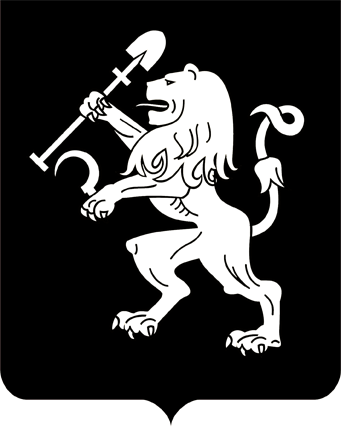 АДМИНИСТРАЦИЯ ГОРОДА КРАСНОЯРСКАПОСТАНОВЛЕНИЕО внесении измененийв постановление Главы городаот 21.02.2007 № 96В связи с изменениями в структуре и кадровом составе администрации города, руководствуясь статьями 41, 58, 59 Устава города Красноярска, ПОСТАНОВЛЯЮ:1. Внести в состав городской комиссии по рассмотрению тарифов (цен), утвержденный постановлением Главы города от 21.02.2007 № 96, следующие изменения:1) включить в состав комиссии:Козырскую С.Н., исполняющего обязанности заместителя Главы города – руководителя департамента экономической политики и инвестиционного развития, председателя комиссии;Бугаеву В.В., исполняющего обязанности заместителя Главы        города – руководителя департамента финансов;Герасимову А.Н., исполняющего обязанности заместителя Главы города – руководителя департамента социального развития;2) исключить из состава комиссии Береговую Н.Ю., Боброву Н.Л., Полищука В.И., Хаснутдинову И.Н.;3) должность члена комиссии Годованюка А.И. изложить в следующей редакции: «заместитель Главы города – руководитель департамента транспорта».2. Настоящее постановление опубликовать в газете «Городские новости» и разместить на официальном сайте администрации города.Глава города                                                                                 С.В. Еремин14.02.2020№ 89